Сценарий 
«Рыцарский турнир»
 для 7 классаДаму под руку выводит мушкетёр. ДАМА:Я говорю, исчезли рыцари!Сегодня рыцари — девчонки!Подстриженные наспех, рыжие,На лбу задиристые челки.А у парней — прически длинные,Они такую взяли моду.В мороз девчонки и под ливнямиСпешат мальчишкам на подмогу.Но иногда бывает горько имЧитать о днях минувших книжки.Девчонки были там девчонками,А рыцарями — все мальчишки!МУШКЕТЁР:Когда-то в средние векаПовсюду жили рыцари.И жизнь была их нелегкаВ тяжелой амуниции.Гордились рыцари собой,Мечами и доспехами.Играли рыцари с судьбойИ на турниры ехали.Но вот полтыщи лет назадНе стало их на свете.Но так лишь только говорят —Я не согласен с этим!ДАМА:Ты и в самом деле считаешь, что в наше время существуют рыцари?МУШКЕТЁР:Конечно, существуют. Даже не сомневайся в этом. Вот, смотри!.. Вот они, современные рыцари. (Звучит марш. В зал входят команды рыцарей, которые занимают отведенные им места.)Уважаемые рыцари! Судьями турнира будет Совет прекрасных дам. За победу в каждом туре рыцарь будет получать цветок из рук этой прекрасной дамы.Ну, и, конечно, дорогие зрители, ваши аплодисменты будут самыми верными и надежными оценками при выступлении рыцарей.Внимание, начинаем рыцарский турнир!(Звучат фанфары.)ДАМА:В средние века рыцари состязались в быстроте, ловкости, совершали подвиги во имя прекрасной дамы и собственной славы.Итак, объявляю 1 тур — Чтобы в рыцарском турнире победить, быть умным и любезным надо быть, за щитами не скрываться, шпаги острой не бояться. Конкурс проводится без объявления сразу после выхода команд. Перед командами проходит девочка и как бы случайно роняет платок (примерно посередине между командами). Выигрывает та команда, которая догадается поднять платок и вежливо вернуть девочке. После этого объявляется, что это и был первый конкурс.МУШКЕТЁР: Это был  Конкурс-ловушка. Выигрывает та команда, которая догадается поднять платок и вежливо вернуть девочке.Вручение цветка (Фанфары)ДАМА:  Итак, объявляю 2 тур:Разумеется, умение  ездить  верхом  для  любого  рыцаря было первоочередным. На  коня мальчик садился, едва  начинал  ходить. Проверим,  как умеют  ездить  верхом  наши рыцари!МУШКЕТЁР: Объявляется Конкурс  "Наездники". Участникам необходимо проскакать  верхом  на  боевом коне  змейкой между  кеглями,  не задев  ни  одной из них.Вручение цветка (Фанфары)ДАМА:   объявляю 3 тур:Пешим или на коне, копьем или мечом – храбрые рыцари всегда были готовы сразиться со своими врагами. Побеждать можно и умом. Вам же придется воспользоваться неведомым для средневековых рыцарей оружием – математической смекалкой, МУШКЕТЁР: Каждый рыцарь получает карточку с математическим заданием. Необходимо решить предложенную задачу. Время на решение – 1 минута. Победит тот, кто первым даст правильный ответ.Карточка для  команды: Василий-царевич ухватился за куст и выдернул его с корнем. Под тем кустом лежит вся сбруя для богатырского коня: уздечка 25 кг, седло 40 кг и боевая палица весом в полтора пуда. Сколько килограмм  весила вся богатырская сбруя? (25+40+16х1.5=89 кг)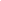 Вручение цветка (Фанфары)ДАМА:   объявляю 4 тур: Проверим наших рыцарей, какие они меткие стрелки.МУШКЕТЁР:  Нужно потушить свечу выстрелом из суперсовременного (игрушечный водяной пистолет) пистолета. Один выстрел – пристрелочный.  Даются 2 попытки.Вручение цветка (Фанфары)ДАМА:   объявляю 5 тур:МУШКЕТЁР: Какой же рыцарь без меча! Наши рыцари должны проявить благородство и помочь вот этому рыцарю получить свой меч. Они должны с завязанными глазами вложить меч ему в руку. Побеждает тот, кто точнее выполнит задание.(На листе ватмана нарисован рыцарь. Ватман прикреплён на магнитной доске. Отдельно из картона сделан меч. В ручке меча закреплён магнит )Вручение цветка (Фанфары)ДАМА:   объявляю 6 тур:МУШКЕТЁР:Труба заглушена, надменный вызов шлетИ рыцаря труба в ответ поет,
Поляна вторит им и небосвод.
Забрала опустили седоки,
И к панцирям прикреплены древки.
Вот кони понесли и, наконец
С бойцом вплотную съехался боец.ДАМА:  Сначала сражаются между собой рыцари 7-х классов, затем 8-х. 
             И решающий поединок определит победителя тура. Нужно лопнуть шарик противника. (У кого первого лопнет шарик, тот проиграл) (К ноге каждого рыцаря привязан воздушный шарик)Вручение цветка (Фанфары)МУШКЕТЁР:Пока наше жюри - Совет прекрасных дам подводит итоги,  примите подарок для всех рыцарей в этом зале: песня!Вот и подошел к концу рыцарский турнир. Жюри уже успело подвести итоги. Осталось вручить награды победителям! Прошу всех "рыцарей" построиться!  Слово Совету прекрасных дам!